Оператор мен Абонент арасындағы Ұялы байланыс қызметтерін көрсетуге жалпыға ортақ келісімшарт талаптарына қосылу нысаны болып табылады являющейся формой присоединения к условиям Публичного Договора на оказание услуг сотовой связи между Оператором и _________________________________________ТОО «Ромашка», БИН 111111111111 ______________________________________________________________________________(Ұйымның атауы, БCН / Наименование организации, БИН)Перечень абонентских номеров, выделяемых Оператором Абоненту в пользование:* - Параметр өзгертілуі мүмкін. Параметр может быть изменен.1/1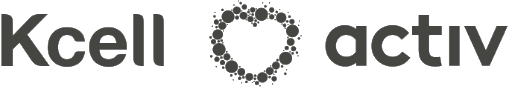 Тіркеу парағына №1 қосымша Приложение № 1 к Регистрационной форме №9000015624415От29.01.2024жылғыгодаТіркеу парағының №№ Регистрационной формыАбоненттік нөмірАбонентский номерSIM карта № № SIM-карты Дербес шотЛицевой счетЕсеп айырысу тәртібіПорядок расчетов*Тіркелу күніДата регистрацииТарифтік жоспар 
Тарифный план*9000015624415-0170112345678999702 123456789012321611840Авансовый29.01.2024Nomad Standard9000015624415-0270112345898999702 123456789015921611840Авансовый29.01.2024Nomad GrandОператор атынан / От имени оператораАбонент атынан / От имени АбонентаМ.О.М.П.М.О.М.П.________________ ( _________________ )________________ ( _________________ )М.О.М.П.қолы / подпись  (Тегі / Фамилия)                                                                                     қолы / подпись  (Тегі / Фамилия)М.О.М.П.